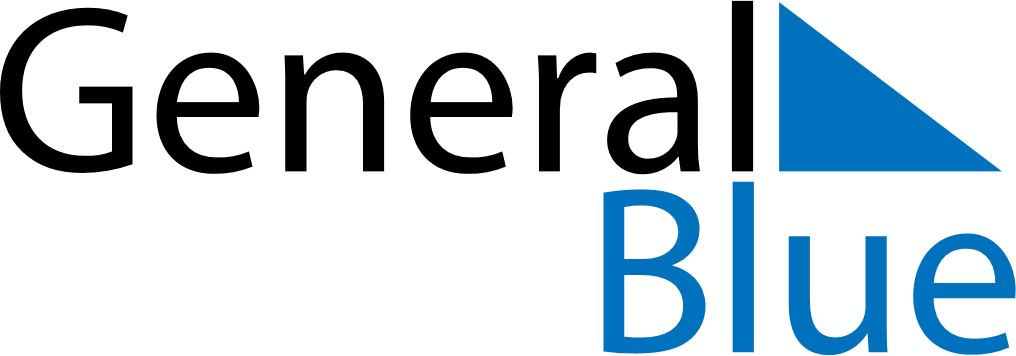 April 2024April 2024April 2024April 2024April 2024April 2024Gencsapati, Vas, HungaryGencsapati, Vas, HungaryGencsapati, Vas, HungaryGencsapati, Vas, HungaryGencsapati, Vas, HungaryGencsapati, Vas, HungarySunday Monday Tuesday Wednesday Thursday Friday Saturday 1 2 3 4 5 6 Sunrise: 6:32 AM Sunset: 7:22 PM Daylight: 12 hours and 50 minutes. Sunrise: 6:30 AM Sunset: 7:24 PM Daylight: 12 hours and 53 minutes. Sunrise: 6:28 AM Sunset: 7:25 PM Daylight: 12 hours and 57 minutes. Sunrise: 6:26 AM Sunset: 7:26 PM Daylight: 13 hours and 0 minutes. Sunrise: 6:24 AM Sunset: 7:28 PM Daylight: 13 hours and 3 minutes. Sunrise: 6:22 AM Sunset: 7:29 PM Daylight: 13 hours and 7 minutes. 7 8 9 10 11 12 13 Sunrise: 6:20 AM Sunset: 7:31 PM Daylight: 13 hours and 10 minutes. Sunrise: 6:18 AM Sunset: 7:32 PM Daylight: 13 hours and 13 minutes. Sunrise: 6:16 AM Sunset: 7:33 PM Daylight: 13 hours and 17 minutes. Sunrise: 6:14 AM Sunset: 7:35 PM Daylight: 13 hours and 20 minutes. Sunrise: 6:12 AM Sunset: 7:36 PM Daylight: 13 hours and 23 minutes. Sunrise: 6:10 AM Sunset: 7:37 PM Daylight: 13 hours and 27 minutes. Sunrise: 6:08 AM Sunset: 7:39 PM Daylight: 13 hours and 30 minutes. 14 15 16 17 18 19 20 Sunrise: 6:06 AM Sunset: 7:40 PM Daylight: 13 hours and 33 minutes. Sunrise: 6:05 AM Sunset: 7:42 PM Daylight: 13 hours and 37 minutes. Sunrise: 6:03 AM Sunset: 7:43 PM Daylight: 13 hours and 40 minutes. Sunrise: 6:01 AM Sunset: 7:44 PM Daylight: 13 hours and 43 minutes. Sunrise: 5:59 AM Sunset: 7:46 PM Daylight: 13 hours and 46 minutes. Sunrise: 5:57 AM Sunset: 7:47 PM Daylight: 13 hours and 50 minutes. Sunrise: 5:55 AM Sunset: 7:49 PM Daylight: 13 hours and 53 minutes. 21 22 23 24 25 26 27 Sunrise: 5:54 AM Sunset: 7:50 PM Daylight: 13 hours and 56 minutes. Sunrise: 5:52 AM Sunset: 7:51 PM Daylight: 13 hours and 59 minutes. Sunrise: 5:50 AM Sunset: 7:53 PM Daylight: 14 hours and 2 minutes. Sunrise: 5:48 AM Sunset: 7:54 PM Daylight: 14 hours and 5 minutes. Sunrise: 5:47 AM Sunset: 7:56 PM Daylight: 14 hours and 8 minutes. Sunrise: 5:45 AM Sunset: 7:57 PM Daylight: 14 hours and 12 minutes. Sunrise: 5:43 AM Sunset: 7:58 PM Daylight: 14 hours and 15 minutes. 28 29 30 Sunrise: 5:42 AM Sunset: 8:00 PM Daylight: 14 hours and 18 minutes. Sunrise: 5:40 AM Sunset: 8:01 PM Daylight: 14 hours and 21 minutes. Sunrise: 5:38 AM Sunset: 8:02 PM Daylight: 14 hours and 24 minutes. 